Garrett College Property Registration Form: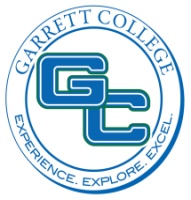 Please complete and email or return to the Security Office to register your personal property.Personal InformationPersonal InformationFull nameLocal  AddressHome addressHome phoneMobile or cellular phoneStudent Identification NumberItem to be registeredItem to be registeredItemMakeModelSerial NumberColorItem to be registeredItem to be registeredItemMakeModelSerial NumberColorItem to be registeredItem to be registeredItemMakeModelSerial NumberColor